Vocabulary: Balancing Chemical Equations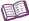 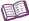 VocabularyCoefficient – a number that indicates how many of each atom or molecule there are.For example, the coefficient “6” in 6H20 indicates there are six water molecules. Combustion – a chemical reaction in which a fuel burns in a gas, usually oxygen.Many combustion reactions involve a carbon-based fuel, such as methane (CH4), burning in oxygen gas (O2) to produce carbon dioxide (CO2) and water (H2O). Compound – a pure substance composed of two or more chemically bonded elements.A compound can be described by a chemical formula such as NaCl or H2O. Decomposition – a chemical reaction in which a single substance is broken down into two or more products.For example, salt (NaCl) is decomposed into sodium (Na) and chlorine gas (Cl2). Double replacement – a reaction in which two compounds exchange elements or molecules with one another. For example, sodium sulfide (Na2S) and hydrochloric acid (HCl) can react to form salt (NaCl) and hydrogen sulfide (H2S).Element – a pure substance that is made of one type of atom.Molecule – a stable particle made of two or more atoms.A water molecule (H2O) is made of two hydrogen atoms and one oxygen atom. Product – a substance that is formed in a chemical reaction.Reactant – a substance that takes part in a chemical reaction.Single replacement – a reaction in which an element reacts with a compound to form a new compound and a different element.For example, aluminum (Al) can react with hydrochloric acid (HCl) to form aluminum chloride (AlCl3) and hydrogen gas (H2).Subscript – a number in a chemical formula representing the number of atoms of a particular element in one molecule of the compound.For example, the “2” in H2O indicates that there are two H atoms in the molecule.Synthesis– a chemical reaction in which two or more reactants form a single product. Also called a combination reaction.For example, hydrogen (H2) combines with oxygen (O2) to form water (H2O).  